Пансионат « Изумруд»Пансионат «Изумруд» расположен в Адлерском районе города Сочи на территории площадью . Корпуса пансионата утопают в пышной растительности парка. Более 250 видов растений, в том числе  самшит, гималайский кедр, кавказский дуб, кипарис, благородный лавр, магнолия, розы, платан и многие вечнозеленые цветущие деревья и кустарники насыщают воздух целебными эфирными маслами и служат естественными круглогодичными ингаляторами. Воздух чист и прозрачен, полон ароматом хвои. Сочетает в себе воздух моря и субтропиков.     На территории пансионата находятся: главный корпус с номерным фондом, ресторан на 2-х уровнях на 450 мест и лечебными кабинетами; лечебно-оздоровительный корпус (ЛОК); водолечебный корпус; клуб.Одним из важнейших событий пансионата «Изумруд» стало открытие в . нового лечебно-оздоровительного комплекса (ЛОК) с современной лечебно-диагностической базой,  одной из лучших в г. Сочи. В марте . был введен в эксплуатацию после капитальной реконструкции спальный корпус на 394 места, бассейн, отвечающий всем современным технологиям, дополненная лечебная база.                                             Стоимость санаторно-курортной путевки за одни сутки, .       Расчетный час начала и окончания срока пребывания в пансионате-12:00час.При размещении взрослого пациента  в палату  на дополнительное место оплата за путевку взимается в размере 70% стоимости номера  соответствующей категории размещения.- 25%  для детей в возрасте от 2 лет до 10 лет при размещении на основное место- 50%  для детей в возрасте от 2 лет до 10 лет при размещении на дополнительное место                                            Стоимость санаторно-курортной путевки за одни сутки, 2016г.                 В путевку по программе «Климатолечение» входит: -прием врача (первичный осмотр и получение разрешения на посещение бассейна),- повторный прием ( в зависимости от срока пребывания 1 раз в 5 дней) -посещение бассейна ( ежедневно 1 сеанс), -фиточай,  -климатолечение, -лечебная дозированная ходьба, -медикаментозная  терапия при оказании неотложной помощи.Адрес: г. Сочи, Адлерский район, ул. Ленина, 278 АДля справок и бронирования мест звоните:(862) 296-01-70, 296-01-72, 266-66-60Ответственный сотрудник – Юлия, ICQ 47-350-445, zm4@zm-sochi.ru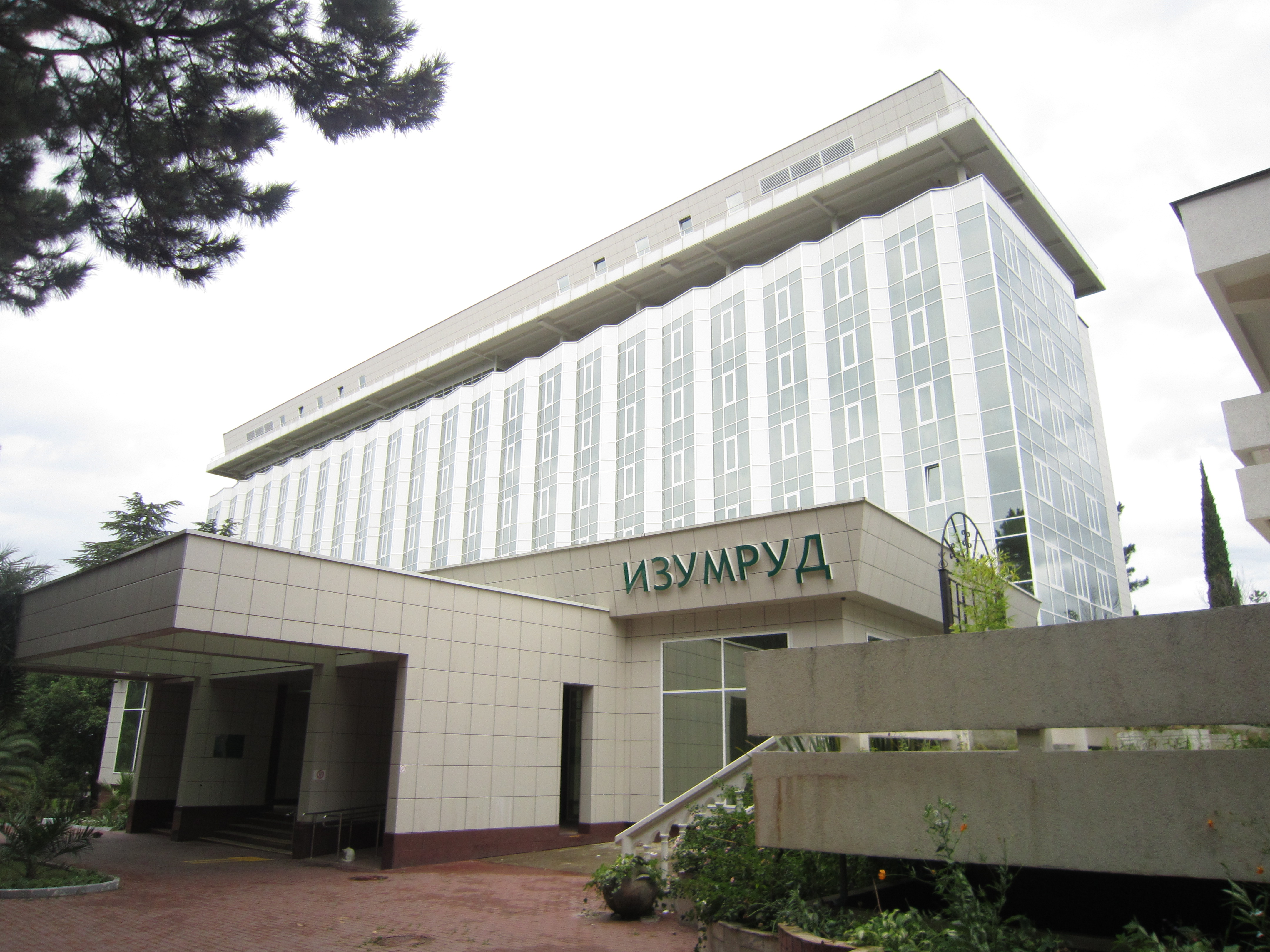 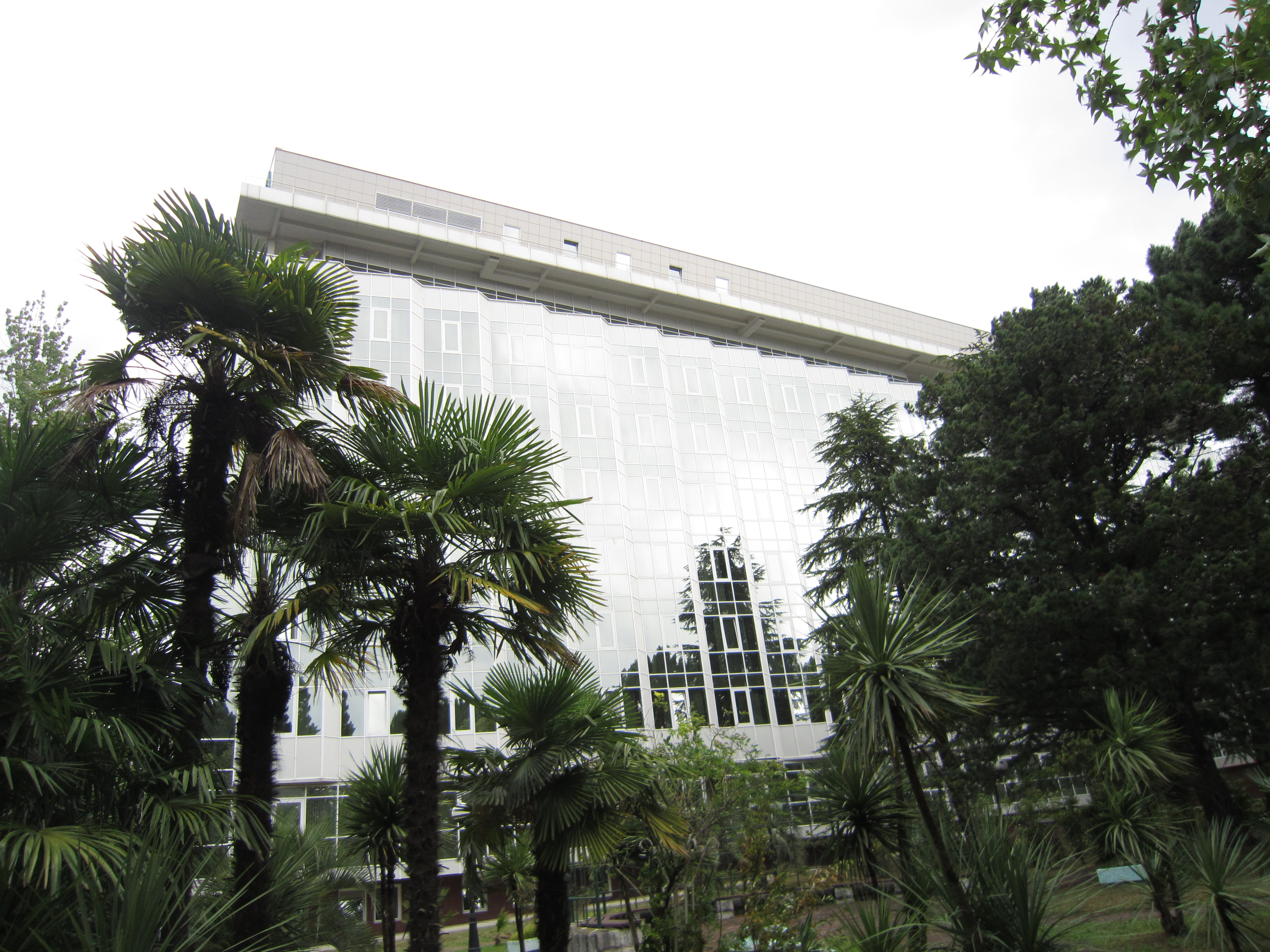 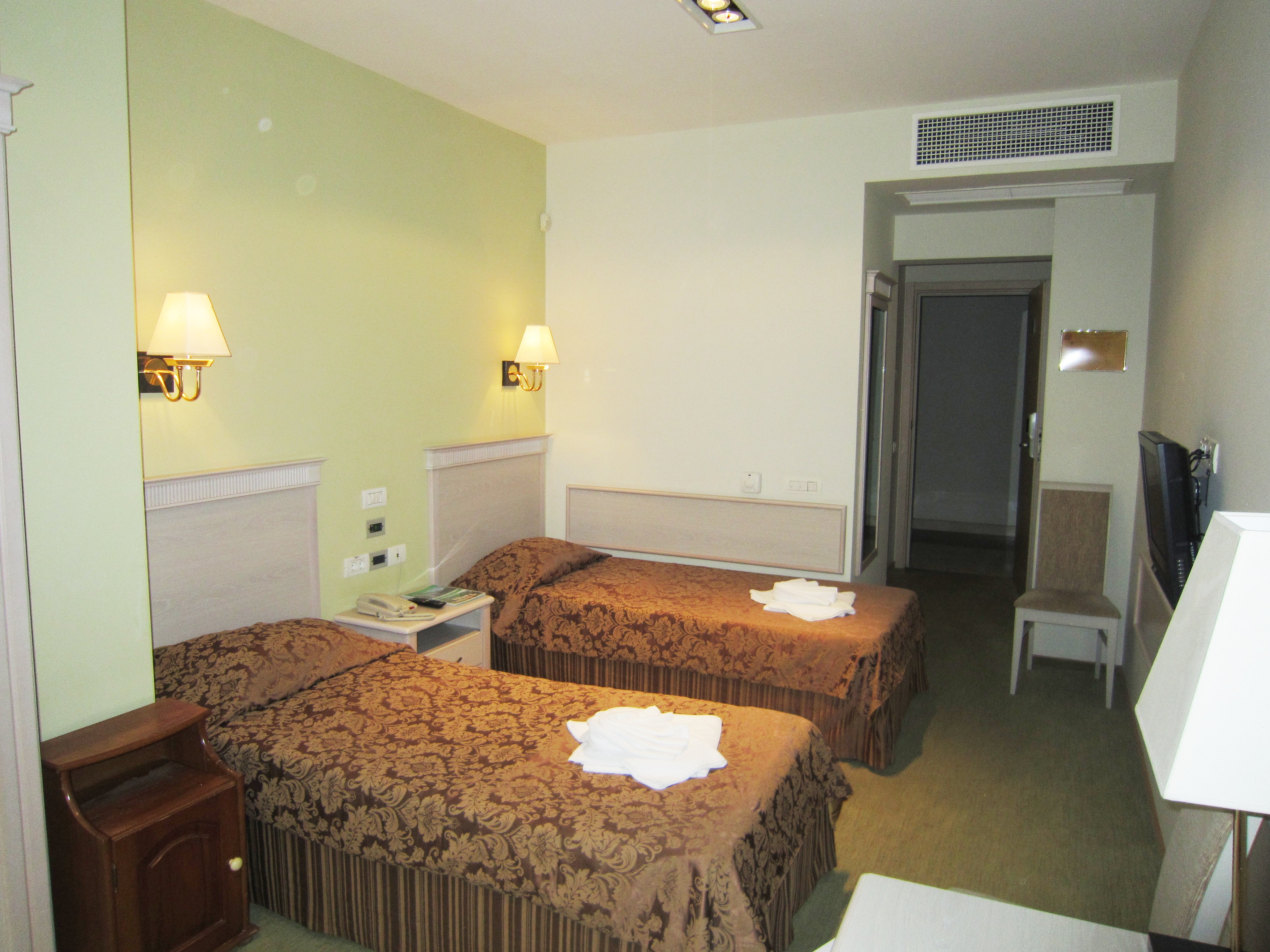 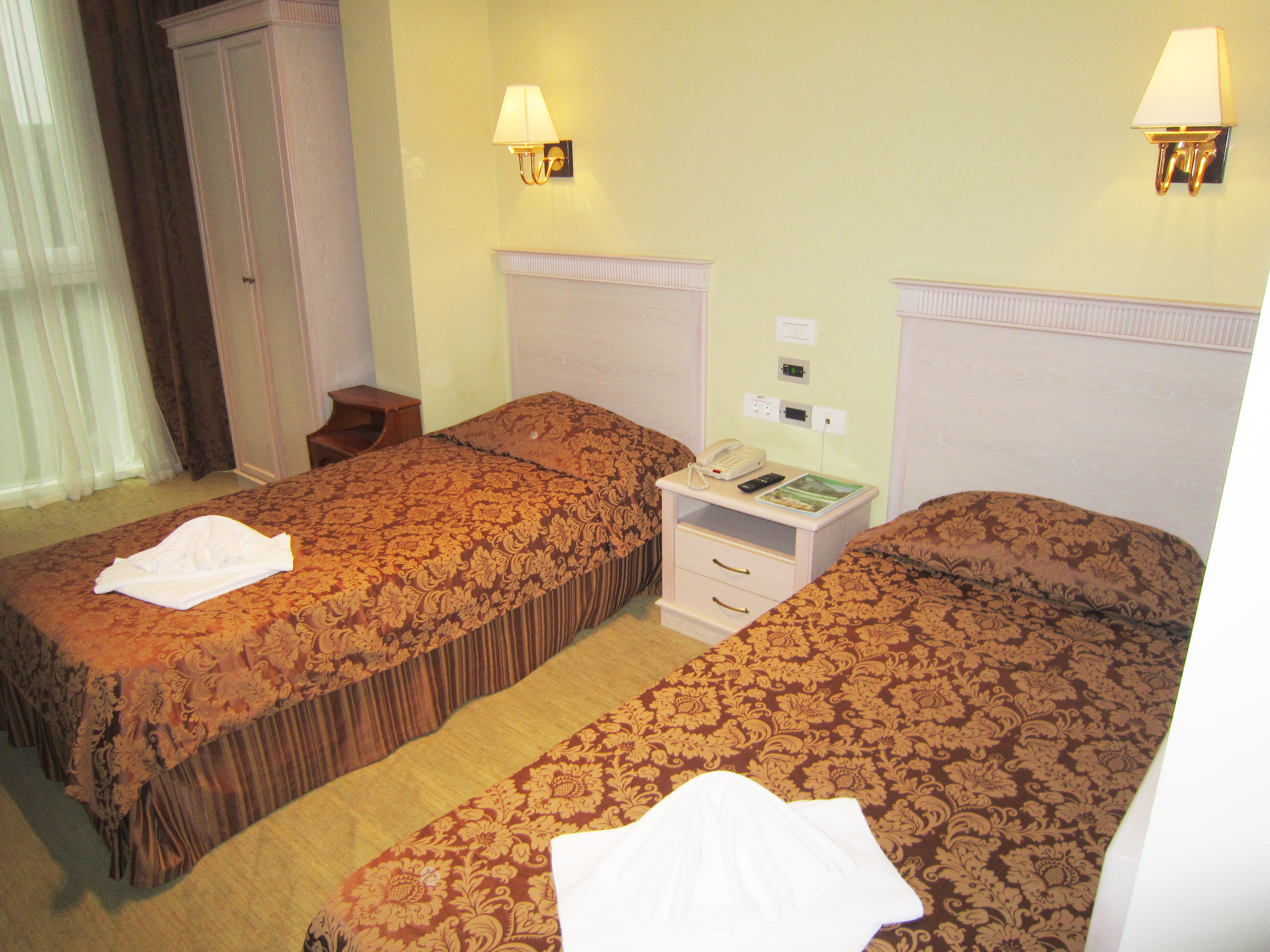 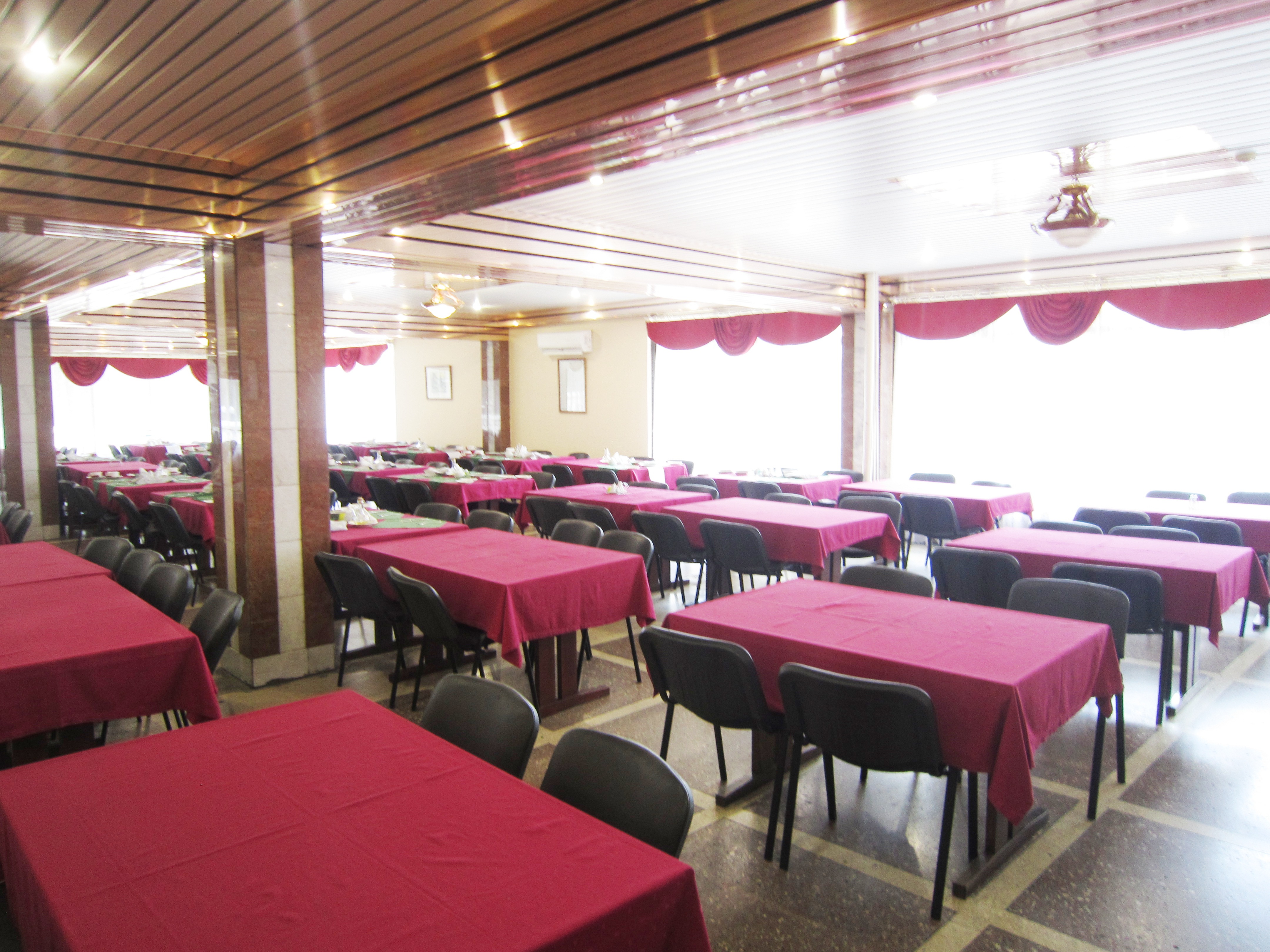 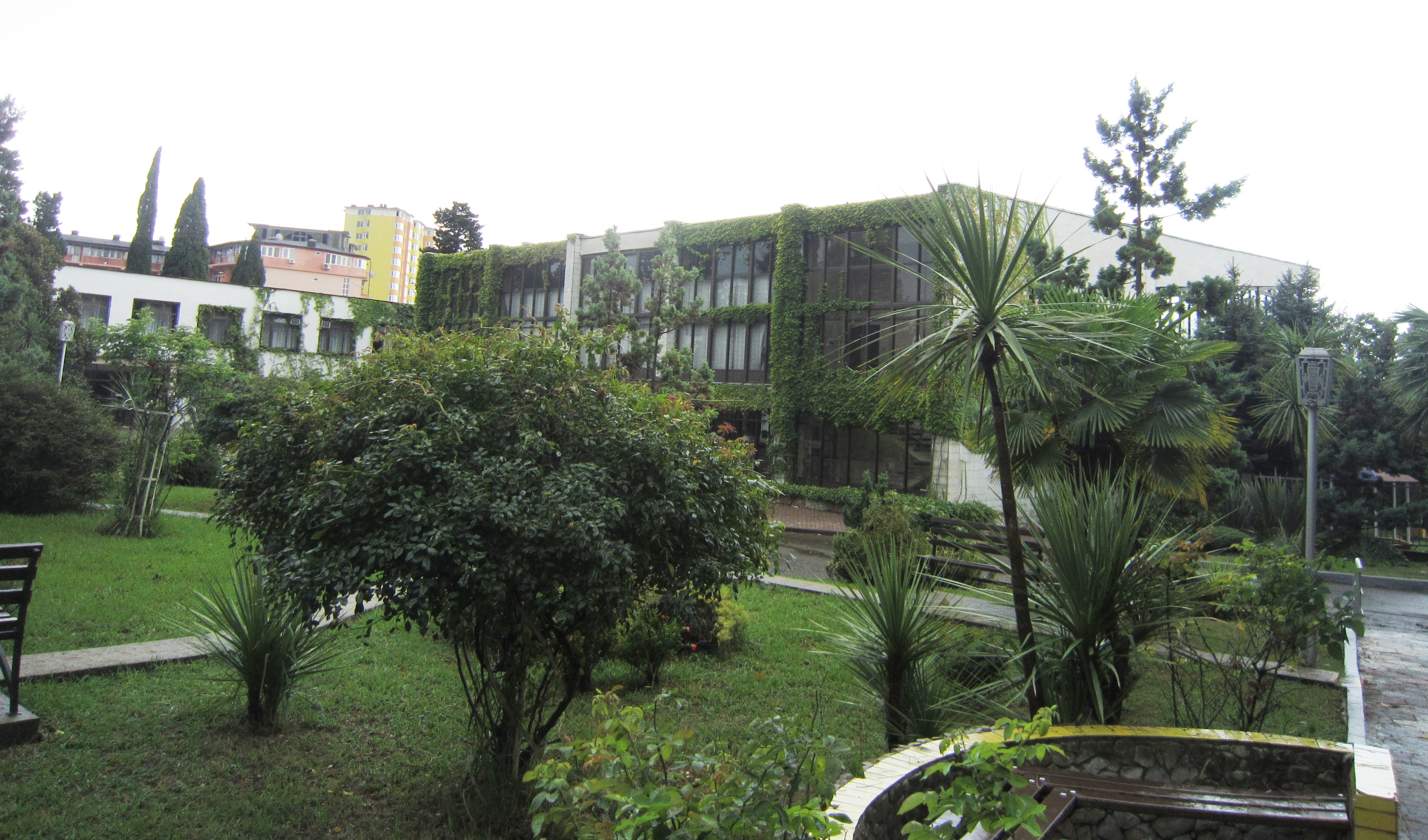 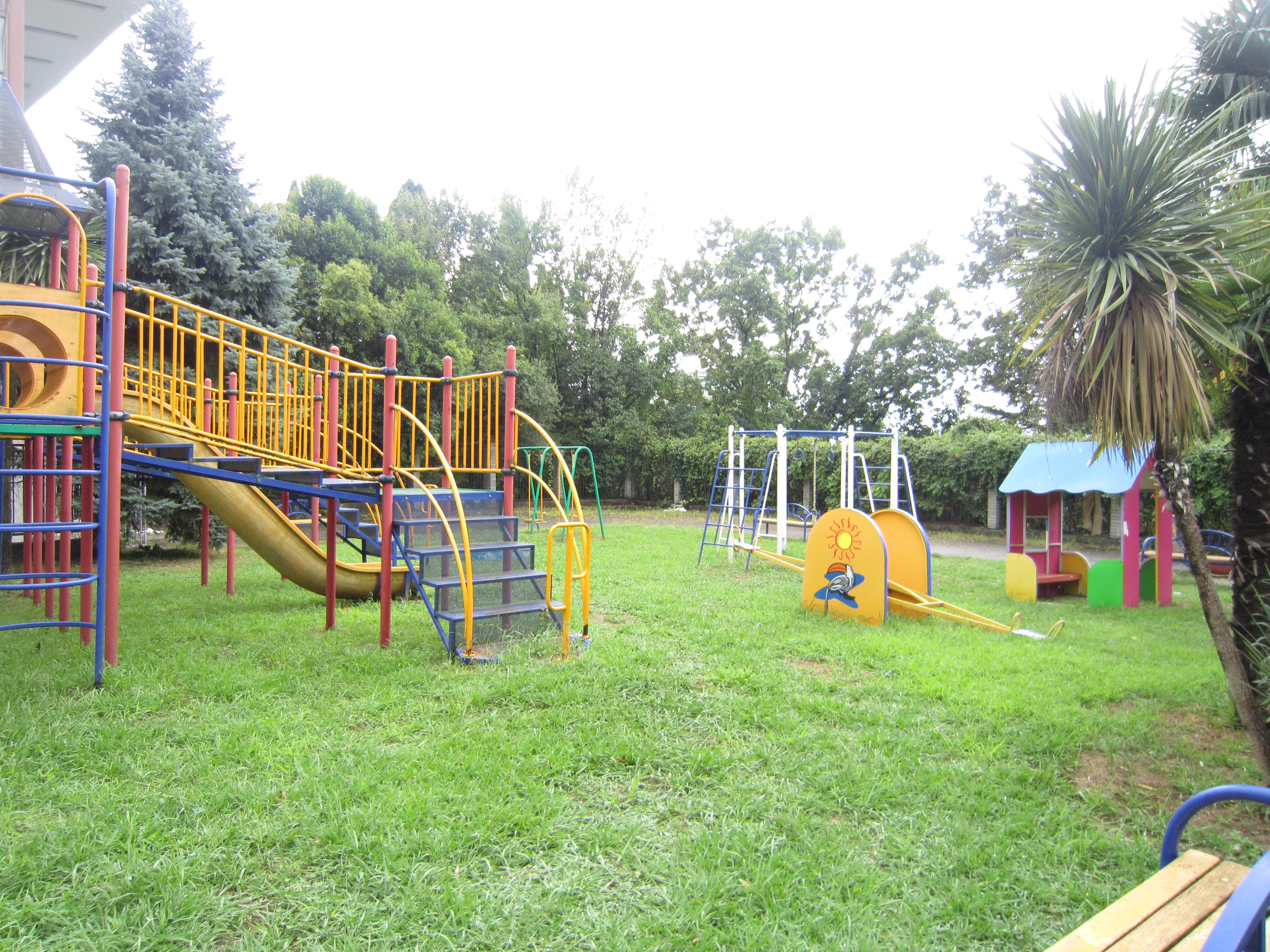 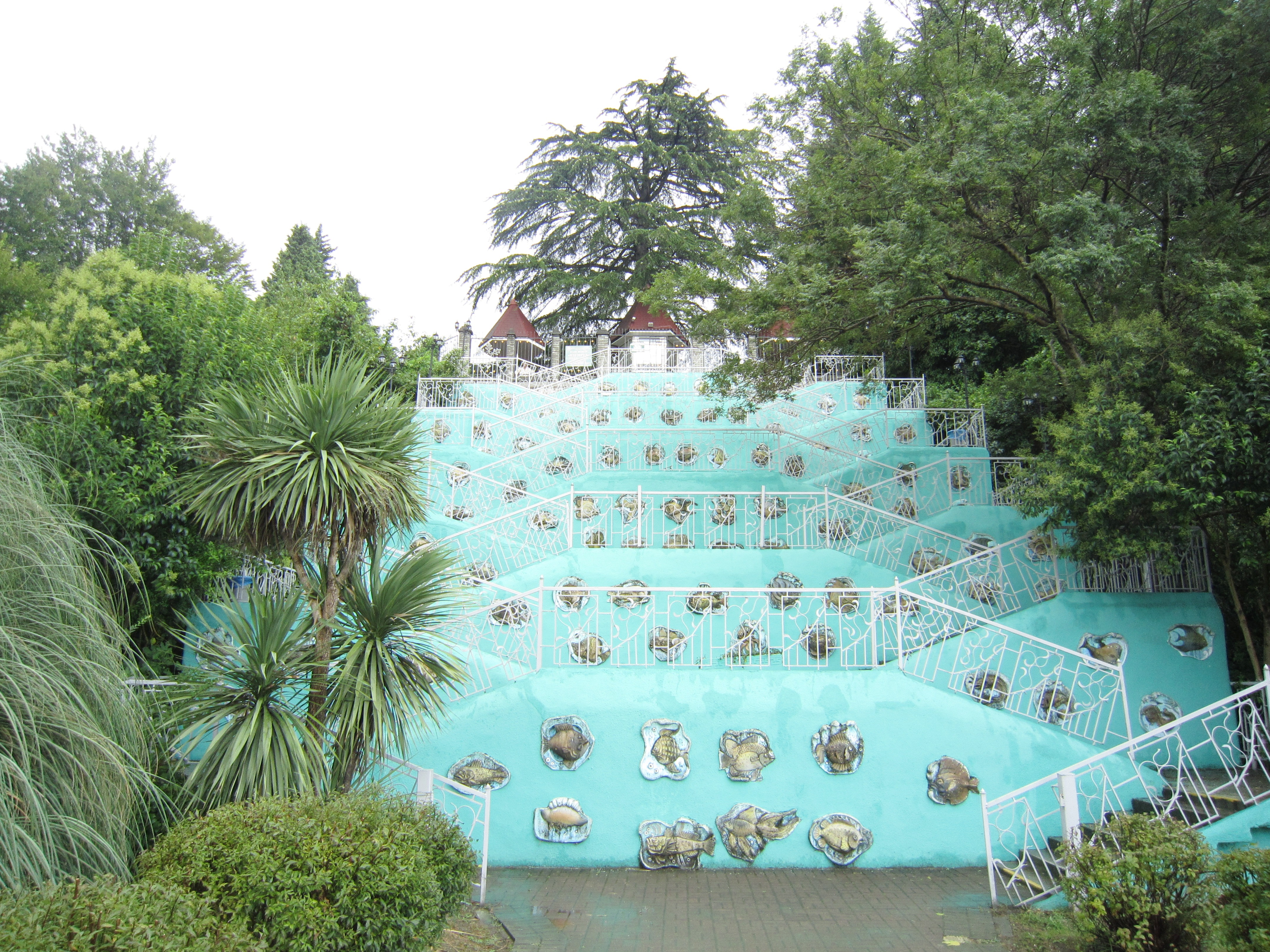 Спальный корпус01.01.2016-31.03.201601.04.2016 31.05.201601.06.201630.09.201601.10.2016-30.12.20162местный 1комнатный (Эконом. класс)2местный 1комнатный (Эконом. класс)2местный 1комнатный (Эконом. класс)2местный 1комнатный (Эконом. класс)2местный 1комнатный (Эконом. класс)при размещении 2-х  чел.2100220030802200при размещении 1 чел.27302860400528602местный 2комнатный для инвалидов2местный 2комнатный для инвалидов2местный 2комнатный для инвалидов2местный 2комнатный для инвалидов2местный 2комнатный для инвалидовпри размещении 2-х чел.2150225031302250при размещении 1 чел.2795292540702925ЛЮКС 2местный 2комнатныйЛЮКС 2местный 2комнатныйЛЮКС 2местный 2комнатныйЛЮКС 2местный 2комнатныйЛЮКС 2местный 2комнатныйпри размещении 2-х чел.3360368050003460при размещении 1 чел.4370478565004500Полулюкс 1местный 1комнатныйПолулюкс 1местный 1комнатныйПолулюкс 1местный 1комнатныйПолулюкс 1местный 1комнатныйПолулюкс 1местный 1комнатныйпри размещении 1 чел.3045371051003140ЛЮКС 4местный 3комнатныйЛЮКС 4местный 3комнатныйЛЮКС 4местный 3комнатныйЛЮКС 4местный 3комнатныйЛЮКС 4местный 3комнатныйпри размещении 4-х чел.3140320044003240при размещении 3-х чел.4080416057204210при размещении 2-х чел.5965608083606155при размещении 1 чел.11620118401628012000                  Оздоровительная программа «Климатолечение»                  Оздоровительная программа «Климатолечение»                  Оздоровительная программа «Климатолечение»                  Оздоровительная программа «Климатолечение»                  Оздоровительная программа «Климатолечение»Спальный корпус01.01.2016-31.03.201601.04.2016-31.05.201601.06.2016-30.09.201601.10.2016-31.12.20162местный 1комнатный (Эконом. класс)2местный 1комнатный (Эконом. класс)2местный 1комнатный (Эконом. класс)2местный 1комнатный (Эконом. класс)2местный 1комнатный (Эконом. класс)при размещении 2-х человек1600190026601700при размещении 1 чел.20802470345022102местный 2комнатный для инвалидов2местный 2комнатный для инвалидов2местный 2комнатный для инвалидов2местный 2комнатный для инвалидов2местный 2комнатный для инвалидовпри размещении 2-х человек1600190026601700при размещении 1 чел.2080247034502210ЛЮКС 2местный 2комнатныйпри размещении 2-х человек2560328043003200при размещении 1 чел.3328426555703950Полулюкс 1местный 1комнатныйПолулюкс 1местный 1комнатныйПолулюкс 1местный 1комнатныйПолулюкс 1местный 1комнатныйПолулюкс 1местный 1комнатныйпри размещении 1 чел.2320332046002450ЛЮКС 4местный 3комнатныйЛЮКС 4местный 3комнатныйЛЮКС 4местный 3комнатныйЛЮКС 4местный 3комнатныйЛЮКС 4местный 3комнатныйпри размещении 4-х человек2608282036503016при размещении 3-х человек3129338543603911при размещении 2-х человек3655395051004240при размещении 1-ого чел.5220564073004890